Form No. LUMHS-DRL-F-0038 Revision No.00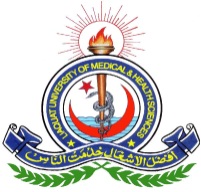 	  	DIAGNOSTIC & RESEARCH LABORATORY     LIAQUAT UNIVERSITY OF MEDICAL & HEALTH SCIENCES                             JAMSHORO / HYDERABADAccount Details:										Fees Structure:
Bank Name: ALLIED BANK LIMITED				For Consultants, Residents, Doctors: Rs. 1,000
Account Title: ABDUL REHMAN KHALIL				      For Medical Technologists: Rs. 500
Account No: 0510-0010-0709-5152-0012
Contact: +92-333-7223999/ Email: qcpatho@lumhs.edu.pkCOURSE: “HOW TO GET ACCREDITATION IN PATHOLOGY LAB”               Instructions:Personal Information should be in Capital Letters.Only properly filled/complete forms will be considered.Scanned form with payment proof must be sent through email or 
whatsapp, along with the completed form.COURSE: “HOW TO GET ACCREDITATION IN PATHOLOGY LAB”               Instructions:Personal Information should be in Capital Letters.Only properly filled/complete forms will be considered.Scanned form with payment proof must be sent through email or 
whatsapp, along with the completed form.COURSE: “HOW TO GET ACCREDITATION IN PATHOLOGY LAB”               Instructions:Personal Information should be in Capital Letters.Only properly filled/complete forms will be considered.Scanned form with payment proof must be sent through email or 
whatsapp, along with the completed form.COURSE: “HOW TO GET ACCREDITATION IN PATHOLOGY LAB”               Instructions:Personal Information should be in Capital Letters.Only properly filled/complete forms will be considered.Scanned form with payment proof must be sent through email or 
whatsapp, along with the completed form.COURSE: “HOW TO GET ACCREDITATION IN PATHOLOGY LAB”               Instructions:Personal Information should be in Capital Letters.Only properly filled/complete forms will be considered.Scanned form with payment proof must be sent through email or 
whatsapp, along with the completed form.COURSE: “HOW TO GET ACCREDITATION IN PATHOLOGY LAB”               Instructions:Personal Information should be in Capital Letters.Only properly filled/complete forms will be considered.Scanned form with payment proof must be sent through email or 
whatsapp, along with the completed form.Personal Information:Personal Information:Personal Information:Personal Information:Personal Information:Personal Information:Full Name: Full Name: Full Name: Full Name: Full Name: Full Name: Father’s Name: Father’s Name: Father’s Name: Father’s Name: Father’s Name: Father’s Name: C.N.I.C. Number: C.N.I.C. Number: C.N.I.C. Number: C.N.I.C. Number: Gender:       Male               FemaleGender:       Male               FemaleGender:       Male               FemaleDate of Birth:Date of Birth:Date of Birth:Address: Address: Address: Address: Address: Address: Personal Contacts:Phone No. (With Area Code): _____________________Personal Contacts:Phone No. (With Area Code): _____________________Personal Contacts:Phone No. (With Area Code): _____________________Personal Contacts:Phone No. (With Area Code): _____________________Mobile No.:Email Address:Mobile No.:Email Address:Qualification: Qualification: Qualification: Qualification: Current Employee & Job Title:Current Employee & Job Title:Payment mode:Payment mode:Payment mode:Payment mode:Payment mode:Payment mode:Cash (At Registration Counter): Cash (At Registration Counter): Through Bank Account: (in case account, please attach bank slip or send screenshot on whatsapp)Through Bank Account: (in case account, please attach bank slip or send screenshot on whatsapp)Through Bank Account: (in case account, please attach bank slip or send screenshot on whatsapp)Through Bank Account: (in case account, please attach bank slip or send screenshot on whatsapp)Acknowledgement:Acknowledgement:Acknowledgement:Acknowledgement:Acknowledgement:Acknowledgement:By signing below and submitting this Application Form, I __________________________________ S/O, D/O __________________________________agree that the information I have provided above is accurate to the best of my knowledge.By signing below and submitting this Application Form, I __________________________________ S/O, D/O __________________________________agree that the information I have provided above is accurate to the best of my knowledge.By signing below and submitting this Application Form, I __________________________________ S/O, D/O __________________________________agree that the information I have provided above is accurate to the best of my knowledge.By signing below and submitting this Application Form, I __________________________________ S/O, D/O __________________________________agree that the information I have provided above is accurate to the best of my knowledge.By signing below and submitting this Application Form, I __________________________________ S/O, D/O __________________________________agree that the information I have provided above is accurate to the best of my knowledge.By signing below and submitting this Application Form, I __________________________________ S/O, D/O __________________________________agree that the information I have provided above is accurate to the best of my knowledge.Name:Signature:Signature:Signature:Signature:Date: